Dive DeeperRead Psalm 119:9-11Are there any words you don’t understand? Do you have any questions about what you read? Go ahead and ask your parents or write down your questions and bring them back to church on Wednesday. What do I learn about God?What do I learn about me and my friends?After reading these verses, I will ____________________. Choose one thing you can do to obey God’s Word.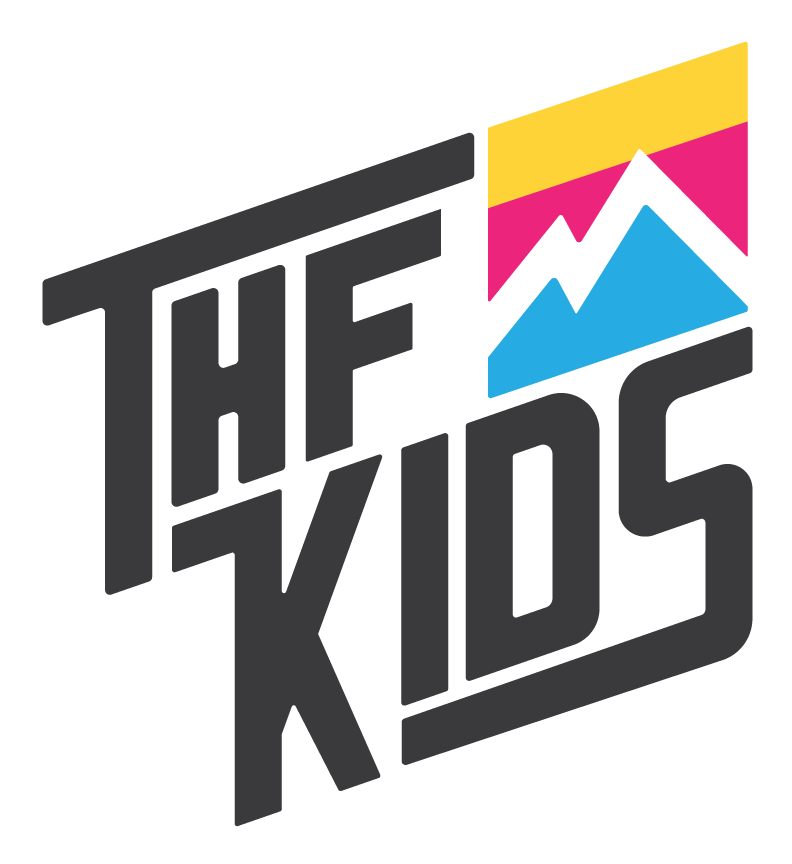 I will share this with __________________.